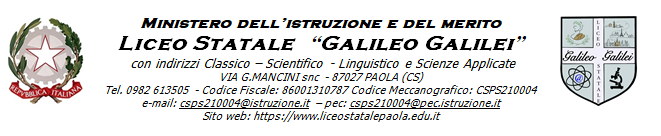 Prot. n. 636/Udel 17/02/2023                                                                                                                        Ai Docenti										            Al sito web										               SedeOggetto: corso di FORMAZIONE SULLE COMPETENZE DI BASE.Si avvisano i signori docenti delle discipline ITALIANO, MATEMATICA, INGLESE, che entro il 21 febbraio è possibile iscriversi al corso di formazione sulle competenze di base, promosso da INDIRE.Per ulteriori info sul corso questo è il link:https://www.indire.it/2023/01/30/aperte-le-iscrizioni-ai-corsi-di-formazione-sulle-competenze-di-base-nellambito-del-piano-di-intervento-per-la-riduzione-dei-divari-territoriali-in-istruzione/Entro le ore 9:05 del 18 febbraio occorre far pervenire alla F.S.n.2 la richiesta di iscrizione.La F.S. n.2                                                                  La Dirigente Scolastica Prof. Ssa Vanessa Gagliardi                                                Sandra Grossi                     Firma autografa sostituita a mezzo stampa                  							  ai sensi dell’art. 3 comma 2 – D.Lgs. n.39/199  